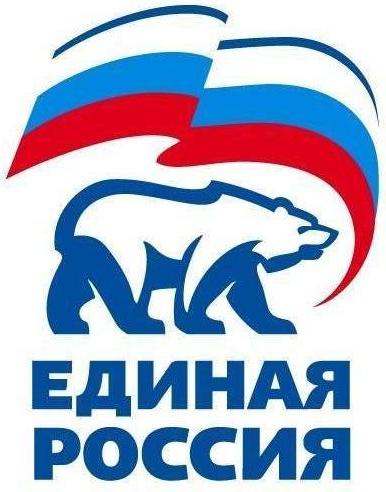 	ГРАФИКпроведения встреч в общественной приемной местного отделения Можгинского района Партии «ЕДИНАЯ РОССИЯ» на 2019 год№ п/пФИОСрок и время проведения, телефонМесто проведенияМесто проведения1.ПРИЕМ ГРАЖДАН депутатами Государственного Совета Удмуртской Республики1.ПРИЕМ ГРАЖДАН депутатами Государственного Совета Удмуртской Республики1.ПРИЕМ ГРАЖДАН депутатами Государственного Совета Удмуртской Республики1.ПРИЕМ ГРАЖДАН депутатами Государственного Совета Удмуртской Республики1.ПРИЕМ ГРАЖДАН депутатами Государственного Совета Удмуртской Республики1.Вершинин Алексей ПавловичЕжемесячнотретья среда месяцас 16-00 часов3-29-173-29-053-29-063-29-07г.Можга,ул. Вокзальная, 13Дубровина Ольга Анатольевнаг.Можга,ул. Вокзальная, 13Дубровина Ольга Анатольевна2Сидоров Сергей АнатольевичЕжемесячнотретья среда месяцас 16-00 часов3-29-173-29-053-29-063-29-07г.Можга,ул. Вокзальная, 13Дубровина Ольга Анатольевнаг.Можга,ул. Вокзальная, 13Дубровина Ольга Анатольевна2.ПРИЕМ ГРАЖДАН депутатами Совета депутатов муниципального образования «Можгинский район», депутатская фракция Партии «ЕДИНАЯ РОССИЯ»2.ПРИЕМ ГРАЖДАН депутатами Совета депутатов муниципального образования «Можгинский район», депутатская фракция Партии «ЕДИНАЯ РОССИЯ»2.ПРИЕМ ГРАЖДАН депутатами Совета депутатов муниципального образования «Можгинский район», депутатская фракция Партии «ЕДИНАЯ РОССИЯ»2.ПРИЕМ ГРАЖДАН депутатами Совета депутатов муниципального образования «Можгинский район», депутатская фракция Партии «ЕДИНАЯ РОССИЯ»2.ПРИЕМ ГРАЖДАН депутатами Совета депутатов муниципального образования «Можгинский район», депутатская фракция Партии «ЕДИНАЯ РОССИЯ»1Зорин Василий Александровичвторой вторник месяца с 14-00,второй четверг месяцас 15-00,третий четверг месяцас 15-00 д.Большие Сибыд.Александровод.Старые КаксиОбщественная ПРИЕМНАЯВторая среда январяс 10 -00 до 13-00 2Сорокин Сергей Павловичвторой вторник месяцас 14-00,второй четверг месяцас 15-00,третий четверг месяцас 15-00д.Большие Сибыд.Александровод.Старые КаксиОбщественная ПРИЕМНАЯВторая среда январяс 10 -00 до 13-00 3Кибардина Татьяна Михайловнавторой вторник месяцас 16-00,второй четверг месяцас 15-00д.Верхние Юрис.Большая КибьяВторая среда февраляс 10 -00 до 13-004МельниковАнатолий Геннадьевичвторой  вторник месяцас 16-00,второй четверг месяцас 15-00д.Верхние Юрис.Большая КибьяВторая среда февраляс 10 -00 до 13-005Санников Пётр Анатольевичвторой четверг месяцас 15-00,третья пятница месяцас 13-00,третья пятница месяцас 16-00д.Большая Пудгад.Малая Воложикьяд.ПазялВторая среда мартас 10 -00 до 13-00Вторая среда мартас 10 -00 до 13-006Романов Андрей Васильевичвторой четверг месяцас 15-00,третья пятница месяцас 13-00,третья пятница месяцас 16-00д.Большая Пудгад.Малая Воложикьяд.ПазялВторая среда мартас 10 -00 до 13-00Вторая среда мартас 10 -00 до 13-007Кривоносова Людмила Николаевнавторой четверг месяцас 15-00,второй четверг месяцас 16-00с.Нынекд.НышаВторая среда апреляс 10 -00 до 13-008ШарановАлексей Николаевичвторой четверг месяцас 15-00,второй четверг месяцас 16-00с.Нынекд.НышаВторая среда апреляс 10 -00 до 13-009УстьянцевМихаил Андриановичтретий четверг месяцас 15-00с.ПычасВторая среда маяс 10 -00 до 13-0010ФаизовИльсур Мансуровичтретий четверг месяцас 15-00с.ПычасВторая среда маяс 10 -00 до 13-0011КонстантиновНиколай Васильевичтретья пятница месяцас 16-00с.Большая УчаВторая среда июняс 10 -00 до 13-0012БорисоваНаталия Георгиевнатретья пятница месяцас 16-00с.Большая УчаВторая среда июняс 10 -00 до 13-0013Алексеев Александр Николаевичвторой четверг месяцас 15-00д.МельниковоВторая среда августас 10 -00 до 13-0014Попов Николай Васильевичвторой четверг месяца с 16-00с.МожгаВторая среда сентябряс 10 -00 до 13-0015Демина Тамара Александровна второй четверг месяцас 14-00,второй четверг месяцас 16-00с.Горнякс.Черёмушки Вторая среда октябряс 10 -00 до 13-0016НуриевМарат Фаатовичтретий четверг месяцас 15-00,третья пятница месяцас 16-00д. Новый Русский Сюгаилст.ЛюгаВторая среда ноябряс 10 -00 до 13-0017Плотникова Людмила Леонидовнавторой четверг месяцас 14-00,второй четверг месяцас 16-00Ст. Люгад. Большая Пудга и Малая СюгаВторая среда ноябряс 10 -00 до 13-0018Королькова Галина ПетровнаКаждая пятница недели с 14-00 Администрация районаВторая среда декабряс 10 -00 до 13-00